Unit 2 Lesson 1 Cumulative Practice ProblemsIn a fruit basket there are 9 bananas, 4 apples, and 3 plums. The ratio of bananas to apples is ________  : ________.The ratio of plums to apples is ________ to ________.For every ________ apples, there are ________ plums.For every 3 bananas there is one ________.Complete the sentences to describe this picture.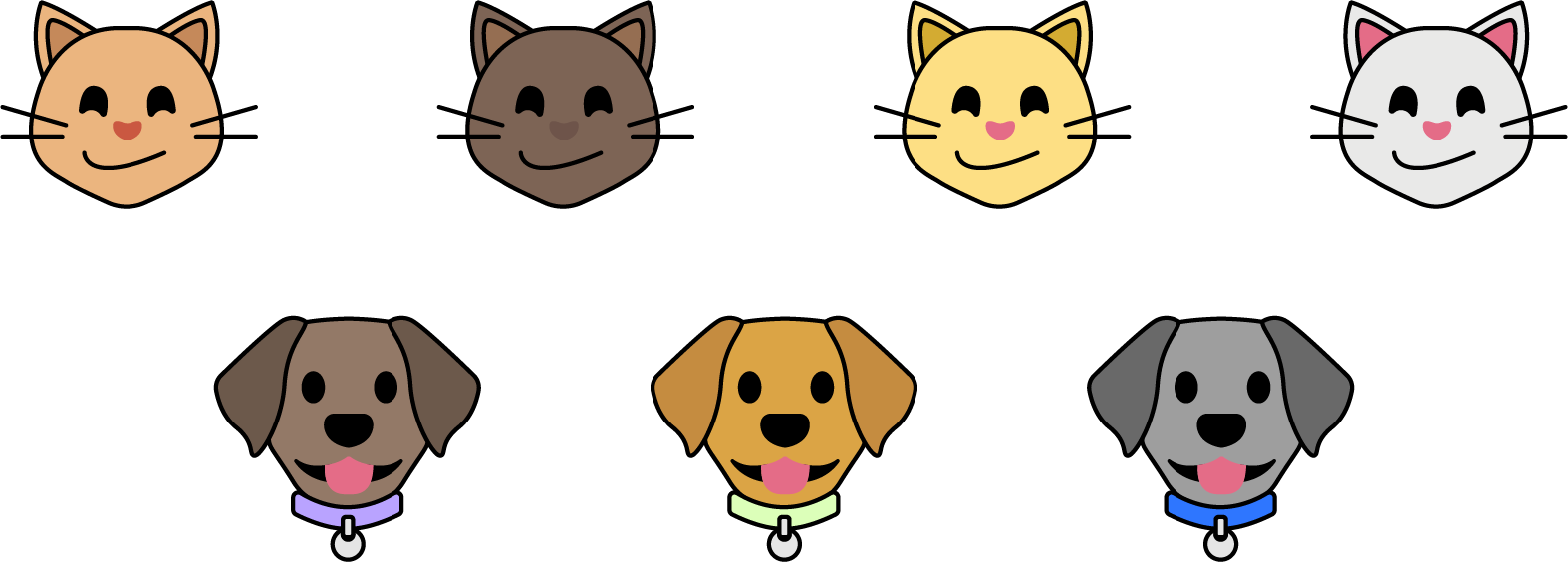 The ratio of dogs to cats is ________.For every ________ dogs, there are ________ cats.Write two different sentences that use ratios to describe the number of eyes and legs in this picture.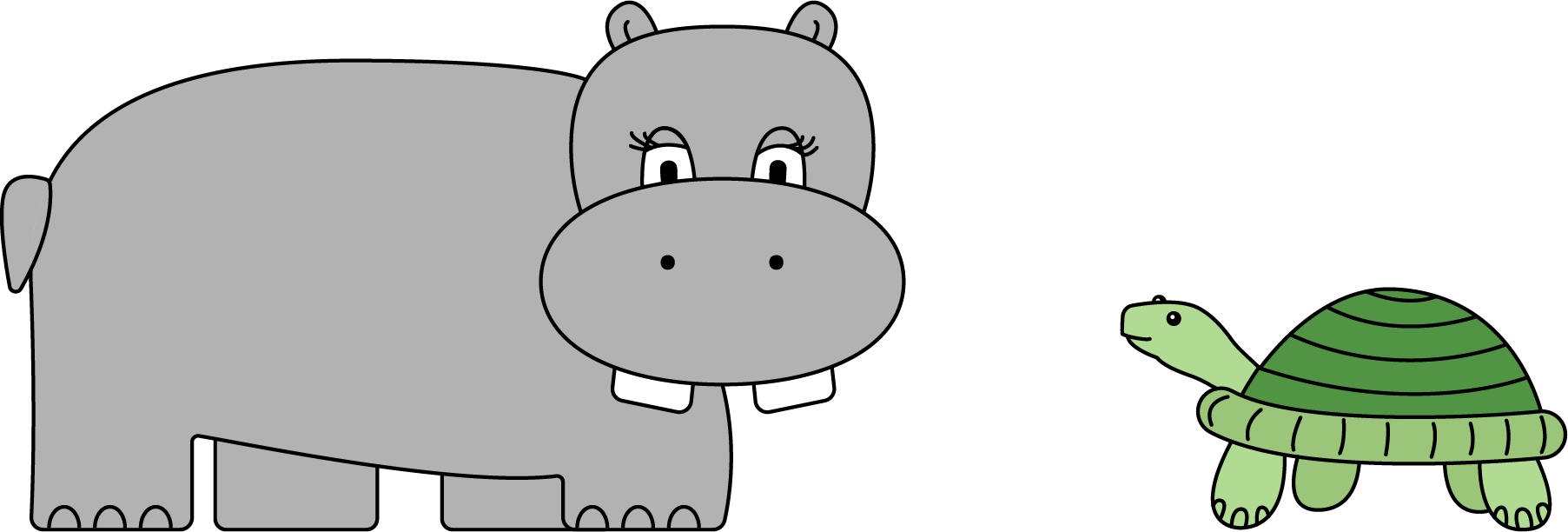 Choose an appropriate unit of measurement for each quantity.area of a rectanglevolume of a prismside of a squarearea of a squarevolume of a cubecmcm3cm2(From Unit 1, Lesson 17.)Find the volume and surface area of each prism.Prism A: 3 cm by 3 cm by 3 cm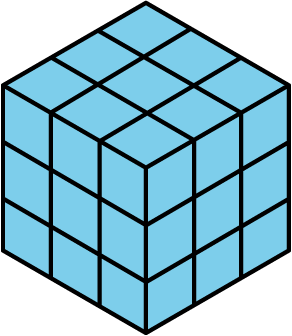 ​Prism B: 5 cm by 5 cm by 1 cm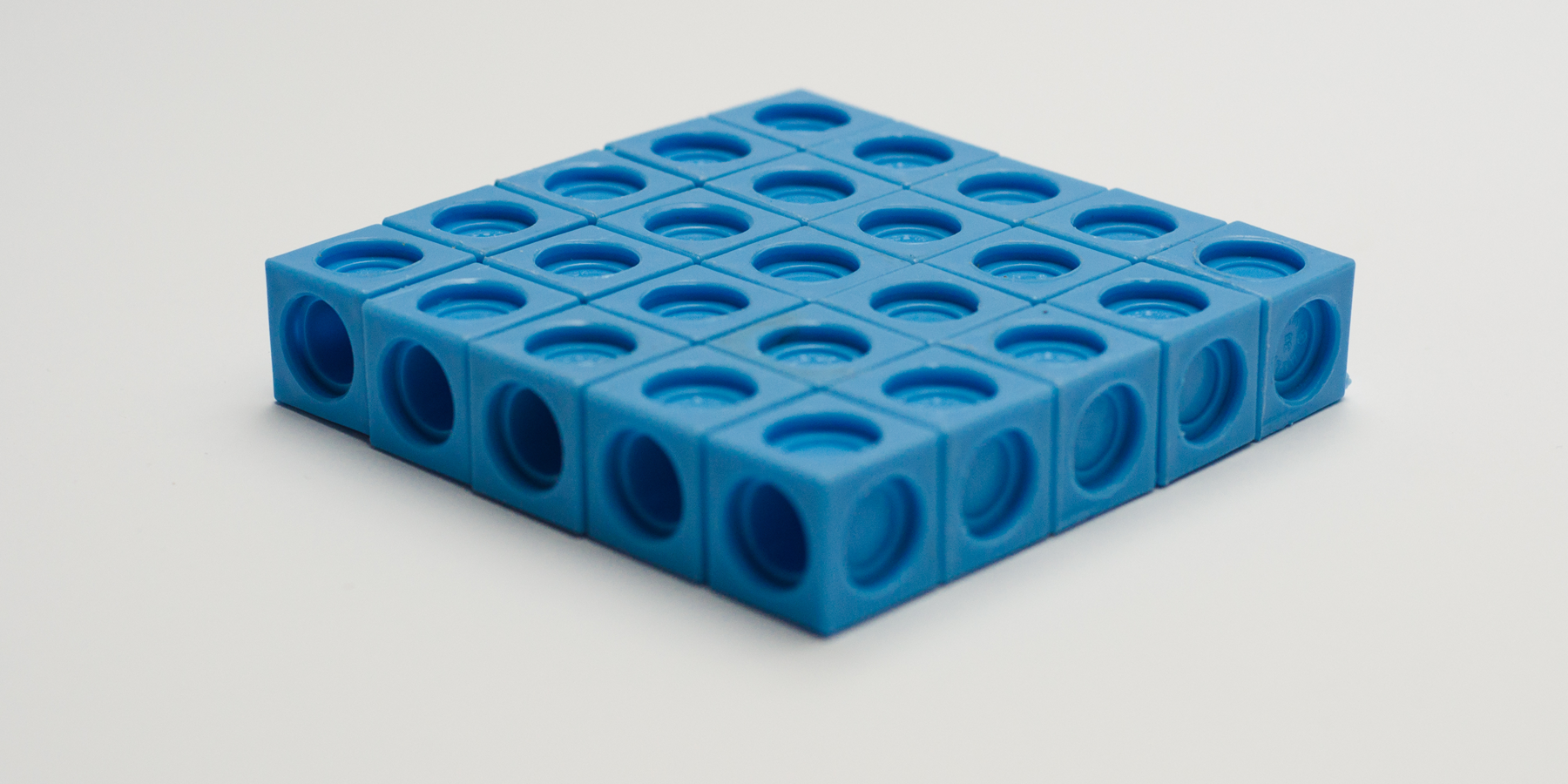 Compare the volumes of the prisms and then their surface areas. Does the prism with the greater volume also have the greater surface area?(From Unit 1, Lesson 16.)Which figure is a triangular prism? Select all that apply.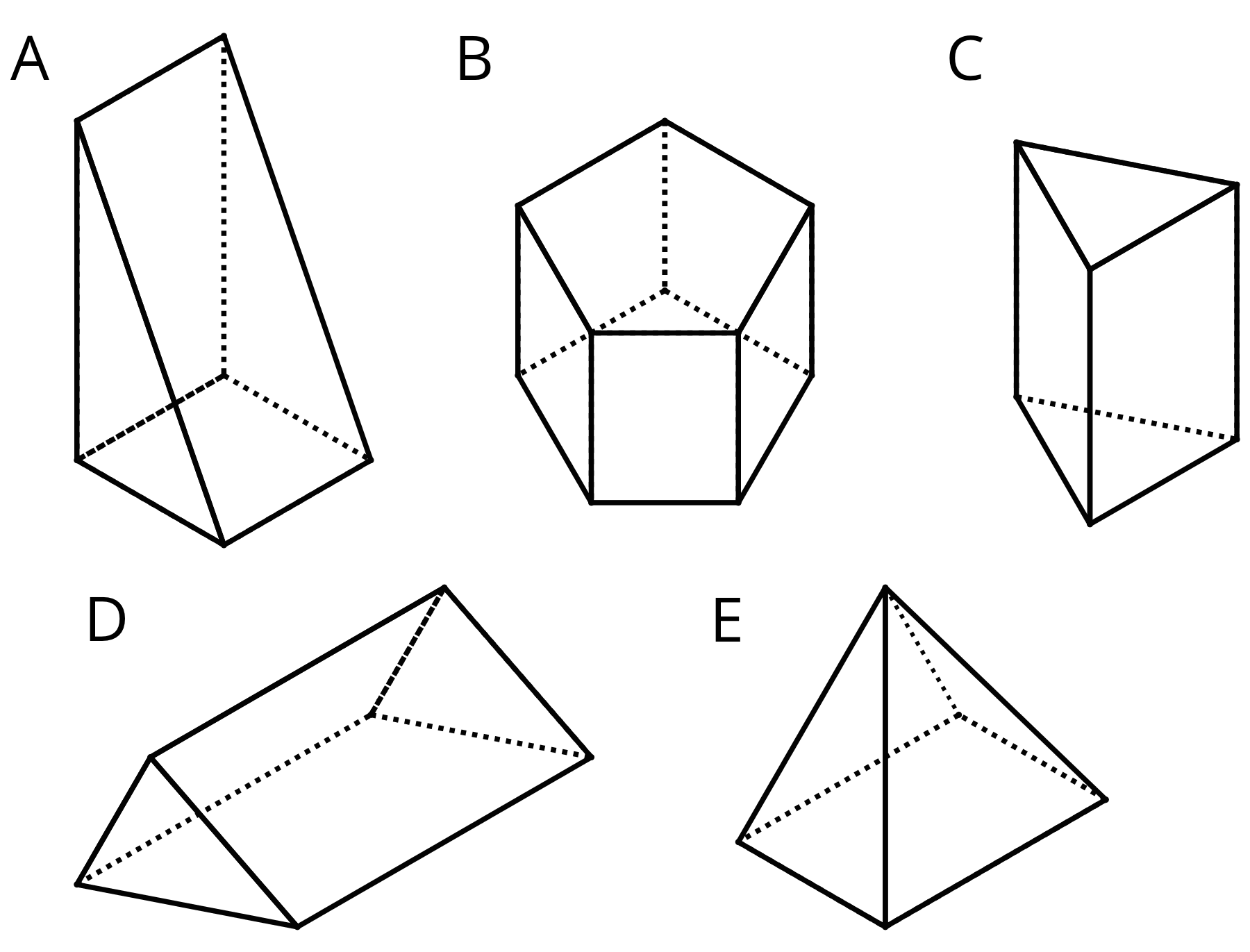 ABCDE(From Unit 1, Lesson 13.)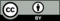 © CC BY Open Up Resources. Adaptations CC BY IM.